о ХV межрегиональной творческой лаборатории «Экология. Культура. Образование» 03-05.07.2019 г.             Бюджетное  учреждение культуры  Вологодской области  «Центр народной  культуры» (БУК ВО «ЦНК») совместно с бюджетным учреждением культуры Вологодской области «Областная универсальная  научная библиотека им. И.В. Бабушкина» (ВОУНБ) с 03 июля  по 05 июля 2019 года  в рамках ХV межрегиональной творческой лаборатории «Экология. Культура. Образование» проводит семинары по темам: «Экология. Культура. Образование», «Экологический вектор развития деятельности муниципальных библиотек Ярославской области». Творческая лаборатория проводится на базе Вологодской областной универсальной научной библиотеки им. И.В. Бабушкина,  Центральной городской библиотеки им. Сурикова (г. Углич), Опочининской межпоселенческой районной библиотеки (г. Мышкин) Ярославской области.Категория слушателей: сельские библиотекари, специалисты межпоселенческих библиотек, руководители муниципальных ЦБС.             В программе предусмотрено знакомство участников семинара с основными проблемами экологии; с опытом работы по экологическому просвещению в деятельности библиотек; с экологическим проектами Вологодской и Ярославкой областей; проведение мастер-классов и интерактивных мероприятий. Для участников семинаров подготовлена экскурсионная программа в гг. Углич, Мышкин.       Дни заезда:   2-3 июля  2019 года. День отъезда -5-6 июля  2019 года.        Регистрация участников  семинара с 9.00 до 10.00 в ВОУНБ им. И.В. Бабушкина поадресу: ул. М.Ульяновой, д.1, зал №12.           Открытие семинара 3 июля 2019 года в 10.00.             Проживание слушателей в  Вологде – в общежитии Вологодского областного музыкального колледжа по адресу: ул. Октябрьская, д. 19, тел. 21-03-95.            Стоимость проживания 300 руб. в сутки.            Отъезд из Вологды в Ярославскую область – с 3 на 4 июля 2019 года (время будет уточнено) от здания ВОУНБ (ул. М.Ульяновой, д. 1) на платном заказном автобусе.       Командируемым сохраняется средняя заработная плата по месту основной работы.     Оплата командировочных расходов производится за счет направляющей стороны. По окончании семинаров будут выданы сертификаты.Просим Вас в срок до 25 июня 2019 года сообщить в БУК ВО «ВОУНБ» и в БУК ВО «ЦНК»кандидатуры участников семинара и выслать заполненные анкеты (Приложение 1). В БУК ВО «ЦНК» - по тел/факсу: 8-(817-2)72-13-48 или электронной почте:lukyanova_onmc@mail.ru  Лукьяновой Татьяне Игоревне, вед. методисту.Приложение 1Анкета участникаХV межрегиональной творческой  лаборатории «Экология. Культура. Образование»3-5 июля 2019 годаДЕПАРТАМЕНТ КУЛЬТУРЫ И ТУРИЗМА ВОЛОГОДСКОЙ ОБЛАСТИбюджетное учреждение культурыВологодской области«ЦЕНТР НАРОДНОй КУЛЬТУРЫ»(БУК ВО «ЦНК»)Россия, 160001, Вологда, Мира, 36, 5 этаж, оф. 14Телефон/факс (8172) 72-49-31, e-mail: onmc_vologda@mail.ru,р/сч. № 40601810600093000001 в Отделении Вологда г. Вологда л/с 007200081,ИНН 3525016239, КПП 352501001                    17.09.2019         № 01-23/231На № ______________________ от ____________________________Руководителям отделов(управлений, комитетов)культуры органов местногосамоуправления муниципальныхобразований областиДиректор  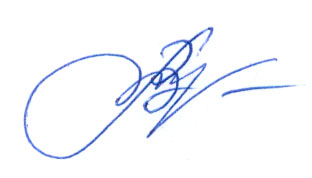            Л.В. Мартьянова         Фамилия Имя ОтчествоДолжностьОрганизацияАдрес Телефонe-mailУчастие в пленарном заседании(слушатель, выступающий)Тема выступленияУчастие в выездном мероприятииДата заполнения 